Čj.: 				                ZSM-83/OVZ-2017Profil zadavatele:                                   NENSystémové číslo na profilu zadavatele:  N006/17/V00001699	Kupní smlouva „Nákup mobilních klimatizačních jednotek“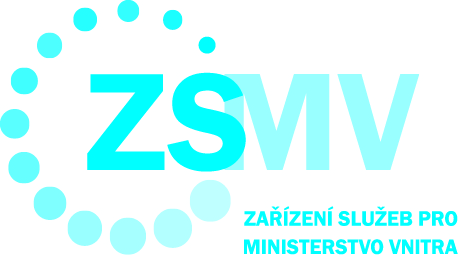 		ZAŘÍZENÍ SLUŽEB PRO MINISTERSTVO VNITRASTÁTNÍ PŘÍSPĚVKOVÁ ORGANIZACE„Nákup mobilních klimatizačních jednotek“Zařízení služeb pro Ministerstvo vnitrase sídlem Přípotoční 300/12, 101 00 Praha 10,zastoupené JUDr. Ladislavem Mácou, generální ředitelem,IČO: 67779999,DIČ: CZ67779999,bankovní spojení: ČNB Praha,číslo účtu: 30320881/0710,na straně jedné (dále též jen „Kupující”)číslo smlouvy: ZSM-83-10/OVZ-2017aKRISTYÁN cz s.r.o.s bydlištěm/sídlem/místem podnikání: Bělohorská 723/132, 169 00 Praha 6 – Břevnov, zastoupené: Karel Blätterbauer, jednatel,rodné číslo/IČO: 27139280,DIČ: CZ27139280,společnost zapsaná v obchodním rejstříku vedeném  Městským soudem v Praze,       oddíl C, vložka 99247,bankovní spojení: Česká spořitelna, a.s., číslo účtu: 2003547369/0800,na straně druhé (dále též jen „Prodávající”) (obě výše uvedené strany společně dále též jen „Smluvní strany“ či jednotlivě jako „Smluvní strana“)uzavřely níže uvedeného dne, měsíce a roku tutoKupní smlouvudle § 2079 a násl. zákona č. 89/2012 Sb., občanský zákoník, (dále též jen „Smlouva“) následujícího znění:prohlášení smluvních stran Kupující prohlašuje, že je příspěvkovou organizací zřízenou Zřizovací listinou vydanou Ministerstvem vnitra ČR, č. j. N-1337/97 dne 8. 12. 1997, v platném znění pozdějších dodatků, splňuje veškeré podmínky a požadavky v této Smlouvě stanovené a je oprávněn tuto Smlouvu uzavřít a řádně plnit závazky v ní obsažené.Kupující zadal, jakožto veřejný zadavatel ve smyslu ustanovení § 4 odst. 1 písm. c) zákona č. 134/2016 Sb., o zadávání veřejných zakázek, tzv. veřejnou zakázku malého rozsahu č. j.: ZSM-83/OVZ-2017  s názvem „Nákup mobilních klimatizačních jednotek“. Nabídka Prodávajícího, která splnila veškeré stanovené požadavky Kupujícího uvedené v zadávací dokumentaci a podmínky zákona o zadávání veřejných zakázek, byla prostřednictvím elektronického národního nástroje vyhodnocena jako ekonomicky nejvýhodnější.Prodávající prohlašuje, že je subjektem podnikajícím v oblasti prodeje komodit typu klimatizační zařízení a vlastní veškerá oprávnění, jež jsou dle právních předpisů platných v České republice nutná k provedení předmětu této Smlouvy specifikovaného v čl. 2 této Smlouvy. Prodávající prohlašuje, že splňuje veškeré podmínky a požadavky v této Smlouvě níže stanovené a je oprávněn tuto Smlouvu uzavřít a řádně a včas plnit veškeré jeho závazky v ní obsažené.Tato Smlouva se uzavírá za účelem zajištění dodávky mobilních klimatizačních jednotek (dle Přílohy č. 2) pro Kupujícího.předmět SmlouvyPředmětem této Smlouvy je závazek Prodávajícího na svůj náklad a na své nebezpečí řádně a včas dodat Kupujícímu 65 kusů mobilních klimatizačních jednotek podle požadované technické specifikace uvedené v Příloze č. 1 této Smlouvy. Zboží musí být pouze originální a nové. Součástí předmětu plnění je i poskytování záručního servisu, dále pak předání veškerých potřebných dokladů (návody k obsluze a údržbě, apod.). Veškerá potřebná dokumentace k dodávanému Zboží a ostatním součástem dodávky bude Prodávajícím předaná Kupujícímu v tištěné podobě v českém jazyce, nebo v elektronické podobě na datovém nosiči (CD, DVD, USB flash disk, atp.).Kupující se touto Smlouvou zavazuje Zboží převzít a zaplatit Prodávajícímu dohodnutou cenu.Místo a doba dodánÍMístem dodání Zboží je Zařízení služeb pro Ministerstvo vnitra:Nám. Hrdinů 3, 140 00 Praha 4 - 34 kusů klimatizačních jednotekNad Štolou 3, 170 00 Praha 7 – 31 kusů klimatizačních jednotekProdávající je povinen dodat Zboží definované zejména v čl. 2 a Příloze č. 2 této Smlouvy nejpozději do tří (3) týdnů od nabytí účinnosti Smlouvy. Přesný datum a čas dodání bude stanoven po dohodě zástupců obou Smluvních stran. PŘEVZETÍ DODÁVKYSmluvní strany se dohodly, že o převzetí dodaného Zboží bude vystaven oboustranně potvrzený dodací list, který bude obsahovat minimálně:jméno/název/obchodní firmu/IČO Prodávajícího a Kupujícího;bydliště/místo podnikání/sídlo Prodávajícího a Kupujícího;číslo této Smlouvy;specifikaci a množství dodaného Zboží;cenu Zboží;datum a místo dodání Zboží;dodací list bude ve třech (3) shodných vyhotoveních, z nichž jedno obdrží Kupující a dvě Prodávající.Smluvní strany se dohodly, že potvrzený dodací list Kupujícím je nezbytným podkladem pro vyúčtování ceny dodaného Zboží, bez potvrzeného dodacího listu nemá Prodávající nárok na zaplacení ceny Zboží. Dodací list musí být vždy připojen k daňovému dokladu.Smluvní strany se dohodly, že potvrzením dodacího listu Kupujícím nedochází k uznání ceny Zboží uvedené na dodacím listu, ale pouze k potvrzení množství a druhu Zboží a termínu dodání. Cena Zboží uvedená na dodacím listu má pouze informativní charakter a bude porovnávána s cenou uvedenou na faktuře za dodané Zboží. Tím není dotčeno právo Kupujícího domáhat se ceny stanovené v čl. 5 této Smlouvy.Prodávající se zavazuje dodávku předat nejpozději ve lhůtě uvedené v článku 3, vyjma případů hodných zvláštního zřetele, za něž se považují poruchy vykládacích zařízení, havárie, stávky, živelné pohromy, zákazy nakládky vyhlášené na železnici, apod.K úspěšnému předání a převzetí Zboží musí být Zboží Kupujícímu dodáno v rozsahu a podle specifikace uvedené v čl. 2 této Smlouvy, resp. dle její Přílohy č. 2, včetně všech dokladů, musí být nové a zabalené v originálním neporušeném obalu, bezvadné, funkční a kompletní.V případě, že budou v rámci přejímacího řízení zjištěny vady, jež by bránily v řádném užívání Zboží, není Kupující povinen Zboží do doby prokazatelného odstranění zjištěných vad převzít. To nebrání právu Kupujícího převzít a užívat bezvadnou část dodaného Zboží.Osobou oprávněnou k potvrzení dodacího listu, uplatnění vad ze Zboží a zastupování Kupujícího je:•	Nám. Hrdinů 3, 140 00 Praha 4 - Tomáš Hamták, telefon: 605 209 831,                                                           e-mail: t.hamtak@zsmv.cz•	Nad Štolou 3, 170 00 Praha 7 – Romana Novotná, telefon: 605 208 502                                                         e-mail: r.novotna@zsmv.czOsobou oprávněnou k potvrzení dodacího listu a zastupování Prodávajícího je: 
Karel Blätterbauer. telefon: 605 218 220, e-mail:obchod@eta-elektro.cz cena a platební podmínkyCelková cena vychází z nabídky Prodávajícího učiněné v rámci Veřejné zakázky a činí:celkem bez DPH -  492 700 Kč (slovy „čtyři sta devadesát dva tisíc sedm set“ korun českých), DPH 21 % ve výši -  103 467 Kč (slovy „jedno sto tři tisíc čtyři sta šedesát sedm“ korun českých),celkem včetně DPH -  596 167 Kč (slovy „pět set devadesát šest tisíc sto šedesát sedm“ korun českých).Zboží bude zaplaceno na základě daňového dokladu vystaveného za Zboží dodané dle dodacího listu potvrzeného Kupujícím.Daňový doklad (dále též jen „Faktura“) je Prodávající oprávněn vystavit nejdříve ke dni dodání Zboží a po potvrzení dodacího listu. Fakturace bude prováděna podle potvrzeného dodacího listu.Originál Faktury bude vystaven Prodávajícím řádně a včas, v souladu se zákonem č. 235/2004 Sb., o dani z přidané hodnoty, v platném znění.Faktura bude mít zákonné náležitosti daňového a účetního dokladu a bude doručena ve dvojím (2) vyhotovení na adresu sídla Kupujícího nebo prostřednictvím elektronické pošty v jednom (1) vyhotovení na adresu faktury_dms@zsmv.cz. Faktura musí splňovat ustanovení zákona č. 297/2016 Sb., o službách vytvářejících důvěru pro elektronické transakce. Přílohou Faktury bude potvrzený dodací list odsouhlasený oběma stranami.Faktura bude Kupujícím uhrazena Prodávajícímu bezhotovostním převodem na bankovní účet Prodávajícího uvedený v záhlaví této Smlouvy.Smluvní strany se dohodly, že Faktura za dodané Zboží je splatná do třiceti (30) dnů ode dne prokazatelného doručení řádně a oprávněně vystavené Faktury Prodávajícím Kupujícímu včetně dodacího listu potvrzeného Kupujícím. V případě, že Faktura neobsahuje všechny náležitosti daňového a účetního dokladu nebo k ní není připojen potvrzený dodací list oběma smluvními stranami, či pokud účet uvedený na Faktuře nebude uveden v registru plátců DPH, splatnost Faktury neběží. Kupující je oprávněn Fakturu vrátit s tím, že splatnost počíná běžet znovu v celé délce od okamžiku doručení bezvadné Faktury Prodávajícího Kupujícímu.Smluvní strany se dohodly, že na Zboží Kupující neposkytne žádnou zálohu Prodávajícímu.Za změnu ceny Zboží se nepovažuje změna v sazbách DPH, která se účtuje podle sazby platné v den uskutečnění zdanitelného plnění.Cena Zboží zahrnuje veškeré náklady spojené s pořízením Zboží a jeho dodáním, včetně záruky, příslušenství, nákladů na balení Zboží, na pojištění Zboží, nákladů spojených s obstaráním dokladů ke Zboží, etiketování, cla, daně, skladné a dalších nákladů souvisejících s dodávkou předmětu plnění v této Smlouvě uvedených. Kupní cena je stanovena jako závazná a nejvýše přípustná a není ji možno překročit.Smluvní strany se dohodly, že cena Zboží je stanovena jako cena konečná. Kupující nebude Prodávajícímu hradit nad rámec ceny smluvené žádné další náklady, ani jiné nároky peněžní povahy uplatněné Prodávajícím.další práva a povinnosti SMLUVNÍCH stranProdávající je povinen dodat Zboží v místě dodání uvedeného v článku 3. Náklady a nebezpečí spojené s dopravou Zboží nese Prodávající.Prodávající je povinen dodat Zboží v požadovaném množství, ve standardní jakosti, balení a homologované v souladu s příslušnými právními předpisy. Nedodržení těchto podmínek je důvodem pro Kupujícího vrátit Zboží na náklady Prodávajícího. Dále se Prodávající zavazuje Kupujícímu uhradit veškeré škody, resp. náklady, které mu tímto prokazatelně vzniknou.Vlastnictví ke Zboží přechází na Kupujícího dnem předání. Nebezpečí škody na věci přechází podpisem dodacího listu Kupujícím, resp. příslušným zmocněným subjektem.Kupující je oprávněn uplatňovat nároky z vady Zboží kdykoliv po celou dobu jeho záruky.Vady zjistitelné při přejímce Zboží uplatní Kupující nebo jeho zmocnění zástupci u Prodávajícího ihned, nebo nejpozději do pěti (5) dnů od dodání. Prodávající tyto oprávněné reklamace vyřídí dle volby Kupujícího, tzn. bezplatnou opravou Zboží, výměnou Zboží nebo přiměřenou slevou z ceny Zboží.Prodávající je po celou dobu účinnosti této Smlouvy povinen být pojištěn pro případ vzniku odpovědnosti za škodu způsobenou při výkonu podnikatelské činnosti s tím, že limit pojistného plnění musí činit minimálně 1 000 000,- Kč (slovy „jeden milion“ korun českých) s maximální spoluúčastí 10 %. Kopii dokladu o tomto pojištění předá Prodávající Kupujícímu před uzavřením této Smlouvy.ZÁRUKA Prodávající poskytuje Kupujícímu záruku na dodané Zboží. Prodávající se zavazuje, že dodané Zboží bude po celou záruční dobu způsobilé ke svému účelu a že si zachová obvyklé vlastnosti. Délka záruční doby činí dvacet čtyři (24) měsíců na dodané Zboží, včetně všech komponentů a včetně příslušenství, nestanoví-li výrobce dodaného Zboží záruční dobu delší. Záruční doba běží ode dne doručení Zboží Kupujícímu a potvrzením dodacího listu oběma Smluvními stranami. Veškeré závady nebo zjištěné problémy na Zboží je Kupující povinen uplatnit u Prodávajícího bez zbytečného odkladu poté, kdy vadu zjistil, a to nejprve telefonicky a zároveň i prostřednictvím e-mailové pošty.Kupující bude vady Zboží oznamovat na:telefon: 233 351 546 nebo 605 218 220e-mail: obchod@eta-elektro.V případě, že Kupující oznámí vady Zboží v době běhu záruční doby, bude se mít za to, že požaduje bezplatné odstranění vady dle ustanovení čl. 6 této Smlouvy, neuvede-li v oznámení jinak. Neprodleně poté, nejpozději však do dvaceti čtyř (24) hodin od nahlášení, kdy Prodávající obdrží oznámení o vadě dle tohoto článku, zašle Kupujícímu potvrzené přijetí oznámení o vadě na e-mailovou adresu:t.hamtak@zsmv.cz r.novotna@zsmv.czZáruční servis bude probíhat bezplatně po celou dobu záruky v místě dodání.Během trvání záruční lhůty Prodávající poskytne Kupujícímu bezplatný servis v rozsahu odstranění reklamovaných vad Zboží včetně dodání potřebných náhradních dílů s výjimkou případů, kdy bylo poškození prokazatelně způsobeno nesprávnou obsluhou Kupujícího, nerespektováním pokynů návodů k obsluze. Záruka se rovněž nevztahuje na díly spotřební povahy (filtry, apod.).Prodávající prostřednictvím servisních pracovníků nastoupí k odstranění reklamované vady nejpozději následující pracovní den po nahlášení závady prostřednictvím e-mailové pošty, nedohodnou-li se Smluvní strany jinak a je povinen vadu odstranit v nejbližším možném termínu. U velmi závažných vad je povinen vadu odstranit v termínu ne delším než deset (10) dnů od data nahlášení vady s ohledem na povahu a rozsah vady. Prokáže-li se, že se na reklamovanou vadu nevztahuje záruka, uhradí Kupující Prodávajícímu náklady na odstranění vady. V případě opravy a následného vyřízení reklamace zajistí Prodávající zapůjčení náhradní klimatizační jednotky po dobu opravy a vyřizování reklamace.Prodávající předá písemným protokolem odstranění závady, nebo zjištěného problému, nebo případnou výměnu Zboží Kupujícímu.Oprávněné osobyKaždá ze Smluvních stran písemně jmenovala oprávněnou osobu či oprávněné osoby (dále jen „Oprávněné osoby“) a jejich jména a kontaktní údaje jsou uvedeny za Kupujícího v čl. 4. 7. a za Prodávajícího v čl. 4. 8. této Smlouvy. Oprávněné osoby budou zastupovat Smluvní stranu v obchodních a technických záležitostech souvisejících s plněním této Smlouvy. Oprávněné osoby nemají právo tuto Smlouvu měnit, doplňovat, ani ji ukončovat, nejsou-li zároveň statutárním zástupcem kterékoli ze Smluvních stran, popř. jimi pověřenými pracovníky.sankceNedodá-li Prodávající Kupujícímu Zboží ve lhůtě uvedené v čl. 3 této Smlouvy, je povinen zaplatit Kupujícímu smluvní pokutu ve výši 0,3 % z kupní ceny nedodaného Zboží bez DPH uvedené v Příloze č. 1 této Smlouvy, a to za každý započatý den prodlení.Smluvní pokuta je splatná do třiceti (30) kalendářních dnů po doručení písemného oznámení o uložení smluvní pokuty druhé Smluvní straně. Oznámení o uložení smluvní pokuty musí vždy obsahovat popis a časové určení události, která v souladu s  touto Smlouvou zakládá právo Smluvní strany účtovat smluvní pokuty. Kupující si vyhrazuje právo na určení způsobu úhrady smluvní pokuty, a to včetně možnosti zápočtu proti kterékoliv splatné pohledávce Prodávajícího vůči Kupujícímu.V případě, že Prodávající neodstraní vady Zboží ve lhůtě stanovené touto Smlouvou, je Kupující oprávněn mu účtovat smluvní pokutu ve výši 1 000,- Kč (slovy: jeden tisíc korun českých) za každý započatý den prodlení a za každou vadu zvlášť.V případě, že Kupující bude v prodlení se zaplacením Faktury Prodávajícího, zaplatí Prodávajícímu spolu s dlužnou částkou též zákonný úrok z prodlení. Prodávající je povinen zaplatit Kupujícímu smluvní pokutu ve výši 50.000,- Kč (slovy padesát tisíc korun českých) za každý jednotlivý případ porušení povinnosti mlčenlivosti. Mlčenlivostí se přitom rozumí nezveřejňování jakýchkoliv informací (či jakékoliv nevhodné nakládání s nimi), vyjma údajů v režimu čl. 10 této Smlouvy). Zaplacením smluvní pokuty dle této Smlouvy není dotčen nárok Kupujícího na náhradu škody v plném rozsahu, ani povinnost Prodávajícího vzniklou škodu v plném rozsahu Kupujícímu uhradit.Ochrana informacíProdávající podpisem Smlouvy vyslovuje souhlas, v souladu se zákonem č. 106/1999 Sb., o svobodném přístupu k informacím, v platném znění, s možným zpřístupněním či zveřejněním celého obsahu Smlouvy, jakož i obsahu všech jednání a okolností se Smlouvou souvisejících, ke kterému může kdykoliv v budoucnu dojít.Prodávající uděluje souhlas Kupujícímu se zveřejněním celého obsahu Smlouvy na profilu zadavatele s tím, že Kupující učiní nezbytná opatření ke znečitelnění těch identifikačních údajů Prodávajícího, o kterých to stanoví příslušné platné právní předpisy České republiky, případně ke znečitelnění dalších údajů, jejichž znečitelnění výslovně Smlouva vyžaduje.Prodávající bez jakýchkoliv výhrad souhlasí se zveřejněním své identifikace a všech údajů uvedených ve Smlouvě včetně ceny předmětu plnění.Kupující se zavazuje zajistit zveřejnění této Smlouvy dle zákona č. 340/2015 Sb. o registru smluv v platném znění.Součinnost a vzájemná komunikaceSmluvní strany se zavazují vzájemně spolupracovat a poskytovat si veškeré informace potřebné pro řádné plnění svých závazků. Smluvní strany jsou povinny informovat druhou Smluvní stranu o veškerých skutečnostech, které jsou nebo mohou být důležité pro řádné plnění Smlouvy.Všechna oznámení mezi Smluvními stranami, která se vztahují ke Smlouvě, nebo která mají být učiněna na základě Smlouvy, musí být učiněna v písemné podobě a druhé straně doručena buď datovou schránkou, osobně, emailem, nebo doporučeným dopisem či jinou formou registrovaného poštovního styku na adresu uvedenou v titulní stránce Smlouvy.Smluvní strany se zavazují, že v případě změny své adresy budou o této skutečnosti druhou Smluvní stranu informovat nejpozději do tří (3) pracovních dnů ode dne této změny.Uchování dokumentůSmluvní strana zajišťující předmět plnění je povinna uchovávat dokumenty související s plněním dle Smlouvy nejméně po dobu deseti (10) let od konce účetního období, ve kterém došlo k zaplacení poslední části ceny poskytnutého plnění, popř. k poslednímu zdanitelnému plnění dle Smlouvy, a to zejména pro účely kontroly oprávněnými kontrolními orgány.Druhá Smluvní strana je povinna umožnit kontrolu dokumentů souvisejících s plněním dle Smlouvy jak od Kupujícího, tak i jiných orgánů oprávněných k provádění kontroly, a to zejména ze strany Ministerstva vnitra ČR, Ministerstva financí ČR, Centra pro regionální rozvoj České republiky, územních finančních orgánů, Nejvyššího kontrolního úřadu, Evropské komise, Evropského účetního dvora, případně dalších orgánů oprávněných k výkonu kontroly a ze strany třetích osob, které tyto orgány ke kontrole pověří nebo zmocní.Smluvní strana zajištující předmět plnění je podle § 2 písm. e) zákona č. 320/2001 Sb., o finanční kontrole ve veřejné správě a o změně některých zákonů, povinna spolupracovat při výkonu finanční kontroly.Řešení sporůPodle § 89a zákona č. 99/1963 Sb., občanský soudní řád se Smluvní strany Smlouvy dohodly, že místně příslušným soudem prvního stupně ve sporech ze Smlouvy bude v případech, kdy není stanovena výlučná příslušnost soudu a kdy je v prvním stupni příslušný krajský soud, Městský soud v Praze a v případech, kdy je prvním stupni příslušný okresní soud, Obvodní soud pro Prahu 10.Platnost a účinnost SmlouvyTato Smlouva nabývá platnosti uzavřením této Smlouvy a účinnosti dnem jejího zveřejnění v registru smluv.Smluvní strany se dohodly, že Prodávající započne s plněním této Smlouvy ihned po nabytí účinnosti této Smlouvy.Smluvní strany se s ohledem na změny, ke kterým došlo novelizací zákona č. 235/2004 Sb., o dani z přidané hodnoty, v platném znění pozdějších předpisů, dohodly následujícím způsobem: Kterákoli Smluvní strana může odstoupit od Smlouvy v případě, že druhá Smluvní strana v průběhu platnosti Smlouvy poruší závažným způsobem své povinnosti vztahující se ke správě daní a správce daně rozhodne o jeho nespolehlivosti. Smluvní strany se zavazují, že pokud by k vydání takového rozhodnutí správcem daně došlo, budou druhou Smluvní stranu o této skutečnosti neprodleně informovat.Závěrečná ustanoveníSmluvní strany se dohodly, že jakákoliv změna této Smlouvy musí být provedena písemnou formou a musí být podepsána osobami oprávněnými jednat jménem či za Smluvní stranu. Změny Smlouvy se sjednávají jako dodatek ke Smlouvě s číselným označením podle pořadového čísla příslušné změny Smlouvy. Písemná forma je vyžadována i pro vzdání se jakéhokoliv práva či prominutí jakéhokoliv nároku dle této Smlouvy či v souvislosti s ní.Pokud jakýkoli závazek dle Smlouvy nebo kterékoli ustanovení Smlouvy je nebo se stane neplatným či nevymahatelným, nebude to mít vliv na platnost a vymahatelnost ostatních závazků a ustanovení dle Smlouvy a Smluvní strany se zavazují takovýto neplatný nebo nevymahatelný závazek či ustanovení nahradit novým, platným a vymahatelným závazkem, nebo ustanovením, jehož předmět bude nejlépe odpovídat předmětu a ekonomickému účelu původního závazku či ustanovení.Práva a závazky vyplývající z této Smlouvy nemůže Prodávající postoupit bez předchozího písemného souhlasu Kupujícího. Prodávající je oprávněn započíst své splatné i nesplatné pohledávky za Kupujícím jen dohodou obou Smluvních stran.Tato Smlouva je závazná rovněž pro právní nástupce Smluvních stran. Oznámení o změně Smluvní strany oznámí právní nástupce této Smluvní strany písemně každé ze Smluvních stran do patnácti (15) dnů od rozhodné události.Uplynutím sjednané doby účinnosti této Smlouvy nejsou dotčeny závazky Smluvních stran, které svým charakterem účinnost této Smlouvy přesahují (např. závazky Smluvních stran vyplývající z dospělých smluvních sankcí, z nároků na náhradu škod apod.).Veškeré spory, vzniklé z této Smlouvy nebo z jejího rozvázání, zrušení nebo prohlášení neplatnosti se řídí českým právem.Prodávající souhlasí se zasíláním obchodních sdělení elektronickou poštou a jinými elektronickými prostředky podobného charakteru v souladu se zákonem č. 480/2004 Sb., o některých službách informační společnosti a změně některých zákonů.Smluvní strany se dohodly, že pokud se písemnost ve lhůtě deseti (10) dnů ode dne, kdy byla k vyzvednutí připravena, nevyzvedne, písemnost se považuje za doručenou posledním dnem této lhůty. Práva a povinnosti zde neupravené se řídí příslušným ustanovením zákona č. 89/2012 Sb., občanský zákoník.Tato Smlouva je vyhotovena ve čtyřech (4) stejnopisech s platností originálu, z nichž Kupující obdrží tři (3) stejnopisy a Prodávající obdrží jeden (1) stejnopis.Smluvní strany prohlašují, že je jím znám celý obsah Smlouvy a jejích příloh, Smlouvě i její příloze beze zbytku porozuměly, a že tuto Smlouvu uzavřely na základě svobodné a vážné vůle. Na důkaz této skutečnosti k ní níže připojují své vlastnoruční podpisy.Nedílnou součástí této Smlouvy jsou následující přílohy:Příloha č. 1 – Cenová tabulkaPříloha č. 2 – Technická specifikace za Kupujícího:				za Prodávajícího:        V Praze, dne …………………..		       V Praze, dne………………………….........................................            	 	        …….……………………………JUDr. Ladislav Máca			                    Karel Blätterbauer   	    	 generální ředitel			                            jednatel